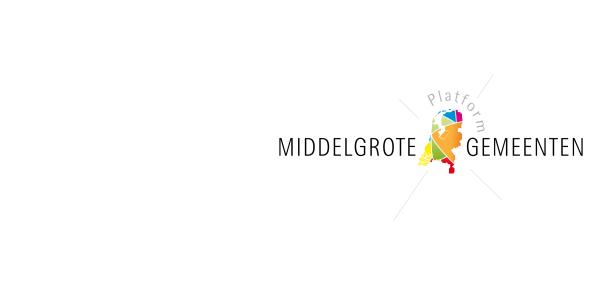 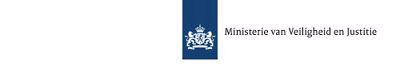 Verslag meeting PMG/Directie Veiligheid en Bestuur V&JDatum: 	9 november 2016 van 10.30 – 13.00 uur (incl. lunch)Locatie: 	Gemeentehuis van ZeistAanwezig zijn: Marieke Hendriks (hoofd afdeling Integrale Veiligheid binnen de Directie Veiligheid en Bestuur VenJ)Haiko Smid (beleidsmedewerker Directie Veiligheid en Bestuur VenJ)Paul van Voorst (tbv agendapunt Ondermijning)
Gerard Rinckes (tbv agendapunt Ondermijning)
Friso Landstra (tbv agendapunt Licht verstandelijk beperkten)Boudewijn Bakker (tbv agendapunt Licht verstandelijk beperkten)Han ter Heegde (burgemeester gemeente Heerhugowaard) Jos Som (burgemeester Kerkrade)Pieter Smit (burgemeester Oldambt)Frans Backhuijs (burgemeester gemeente Nieuwegein)Koos Janssen (burgemeester gemeente Zeist)Yno Hoekstra (bestuursadviseur gem. Zeist)Afwezig zijn:Anny Attema (burgemeester gemeente Ridderkerk)Gerard Renkema (burgemeester gemeente Nijkerk)Hans Beenakker (burgemeester gemeente Tiel)Bericht van verhindering ontvangen van:Karel Loohuis (burgemeester gemeente Hoogeveen)Wilma Delissen – van Tongerlo (burgemeester gemeente Peel en Maas)Opening en terugblik door voorzitter Koos Janssen Wilma Delissen is ziek waardoor haar agendapunt zal doorschuiven naar het volgende overleg.Aanpak ondermijnende criminaliteit: naar een gemeenschappelijke agenda voor de toekomst (Paul van Voorst  en Gerard Rinckes - ministerie)Hoe wordt er aangekeken tegen de aanpak ondermijning en wat zouden hoofdpunten moeten zijn in een Toekomstagenda.Paul van Voorst:Ondermijning drukt het effect uit dat georganiseerde criminaliteit heeft op de samenleving. Het is vaak lange tijd onzichtbaar en daarmee een sluipend gevaar. Momenteel wordt onder professionals in het veld opgehaald wat over het thema ondermijning op de agenda moet komen voor de komende jaren. Doel is te komen tot een gemeenschappelijke “toekomstagenda aanpak ondermijning” die niet op de Haagse ministeries wordt opgesteld, maar die van onderop en in samenspraak met de partners van de integrale aanpak tot stand komt.De opvattingen over het probleem bieden een enorme variatie aan meningen en suggesties, maar zo langzamerhand vormen zich een aantal rode draden. Integrale aanpak komt al wel steviger tot stand. Het samen doen en tot uitvoering brengen blijkt behoorlijk weerbarstig. In het LOVP op 12 december komt het thema op de agenda. Hoe kijken de aanwezigen, vanuit PMG maatwerk, aan tegen de problematiek en wat wordt verwacht van het Ministerie:Conclusies n.a.v. de discussie:Ondermijning staat bij alle middelgrote gemeenten stevig op de agenda.De positie van dit type gemeente is daarbij bijzonder.Niet te lang blijven hangen in het verleden maar draai het om; dit is de situatie, hoe gaan we het aanpakken.Organisaties hebben gebrek aan capaciteit (belastingdienst, gemeente, om).De positie van gemeenteambtenaren komt sterk naar voren. Niet alleen aan de balie maar ook thuis. Gemeenteambtenaren zijn veelal de zwakke schakel. Dit is een zeer belangrijk signaal:Vragen/Aanpak aan de voorkant: kijk naar de ogen en gebruik het boeren verstand.Wees alert als ambtenaren terughoudend gaan handelen. Start het gesprek.Hoe zorgen we dat de kennis bij de medewerkers aanwezig is om snel te handelen? En hoe gaan we dit goed met elkaar delen?Wees open over het ontstaan van tegenkracht en kijk wat je daar aan kunt doen. Onze schaal is dan een voordeel want je kent de mensen.Nadeel van de schaal Middelgroot is dat handhavingsmedewerkers ook meer bekend  zijn in de samenleving.Er wordt teveel informatie gedeeld met advocaten (Bibob).Er is veel kennis en informatie bij vastgoedafdelingen. Dit wordt te weinig gedeeld.Een goed kwalitatief ondermijningsbeeld is noodzakelijk. Van daaruit met elkaar bepalen wat je kunt doen. De capaciteitsvraag ligt dan vrij snel op tafel. Keuzes maken. Een gezamenlijk handhavingsprogramma helpt daarbij. Dan kun je laten zien; dit is het beeld, dit kun je doen. Het loopt vaak vast door gebrek aan goede analisten. Ondersteuning via de RIEC’s.RIEC analyses worden in driehoeken wisselend ontvangen.Leerpunten:Analyses actualiseren (bijvoorbeeld iedere 2 jaar) en in de driehoeken bespreken.Als gemeente in handhavingsprogramma aandacht vragen voor de hot-spots. Een slim handhavingsprogramma is belangrijk. Afspraken maken en elkaar eraan houden.Weerbaarheid is belangrijk aandachtspunt, niet alleen voor bestuurders maar ook voor gemeenteambtenarenOok raadsleden kennen enige angst. Met name middelgrote gemeenten zitten in deze worsteling.  Hoe neem je de gemeenteraden mee en welke risico’s loop je daarmee?Integraal werken moet niet vrijblijvend zijn.Communicatieve kant is ook van belang: Zeg wat je doet, zeg wat de voortgang is en ook het resultaat.Deel ook de successen.Ook op landelijk niveau scherp kiezen en scherp faciliteren.Vanuit de overheid zorgen voor een goede ondersteuningsinfrastructuur. Continuering RIEC/LIEC structuur is essentieelMarieke Hendriks: Het valt op dat voor alle 5 aanwezige gemeenten de uitwisseling erg belangrijk is. Spreek ons erop aan om niet alleen op de grote zaken te zitten.Hoe herken je het (aan de voorkant). Hoe bereik je met elkaar dat we daar alert op zijn. Misschien vraagt het ook wel een stukje opleiding. Voorkom dat de doorontwikkeling van de aanpak te veel iets van de grote steden wordt.Jos Som: thema integriteit is geen thema meer maar een vanzelfsprekendheid.Evenals duurzaamheid. Zo moet ondermijning ook deel uitmaken van de cultuur in het openbaar bestuur. Licht verstandelijk beperkten: plannen voor 2017 rond dit thema (Friso Landstra en Boudewijn Bakker - ministerie) Voor personen met een Licht Verstandelijke Beperking (LVB) is het steeds moeilijker om mee te komen in de samenleving. Dat blijkt ook uit de oververtegenwoordiging van mensen met LVB in de strafrechtketen. Het ministerie van Veiligheid en Justitie gaat in 2017 aan de slag met de knelpunten die professionals in de weg staan om de personen met LVB binnen de justitiële keten ‘de juiste aanpak’ te geven. Vanwege het multidisciplinaire karakter van de problematiek zoekt het ministerie de samenwerking met collega ministeries, ketenpartners en gemeenten. De bijgevoegde afbeelding somt de belangrijkste twaalf knelpunten op die in de uitvoeringspraktijk van justitie ervaren worden. Het Platform Middelgrote Gemeenten is gevraagd mee te denken op het vraagstuk.Conclusies n.a.v. de discussie:Door bezuinigingen in de zorg komt het probleem bij de justitieketen. Dit is duurder dan de zorgketen.Zorg dat de jongeren in de buurt kunnen blijven wonen/kunnen terugkeren waar ze thuis horen.Burgemeesters zitten op de rand van hun bevoegdheden voor een IBS.LVB’s zijn vaak ook verslaafd. Deze doelgroep is moeilijk bereikbaar. Bij hulpverleners (Veiligheidshuizen) is te weinig instrumentarium, doorzettingsmacht en durf. De meeste kinderen die verstandelijk beperkt zijn komen uit een milieu met verstandelijk beperkte ouders. Zij kunnen niet terugvallen op een sociale structuur.Ga eens naar de gebieden waar de oorzaken vaak liggen (gemeenten met veel drank, overgewicht, laag niveau).Door de 3 decentralisaties hebben middelgrote gemeenten beter zicht gekregen op wat er speelt.Het moet verschuiven van veiligheid/justitie naar zorg en de verbinding tussen zorg en veiligheid moet lokaal worden gemaakt.De uitvoerders moeten weten dat ze gesteund worden door de bestuurders met de focus op het belang van het kind.Praten over handelingsruimte, professionaliteit en niet over doorzettingsmacht. Het moet een cultuurtraject worden i.p.v. een structuurtraject. Heb meer vertrouwen in de mensen die het doen.Naar aanleiding van de gepresenteerde knelpunten wordt de aanwezigen gevraagd de belangrijkste/meest urgente punten te benoemen.Punt 8.	Goede overgang van 18- naar 18+Punt 9. Continuïteit in zorg en begeleidingPunt 5. Handelingsperspectieven voor professionalsKoos Janssen besluit de vergadering met het voorstel aan Friso en Boudewijn om contact op te nemen met Luuk Beckers om het punt Zorg en Veiligheid op te laten nemen in de boodschap voor het Nieuwe Kabinet.